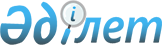 О некоторых вопросах консультативно-совещательных органов при Правительстве Республики КазахстанРаспоряжение Премьер-Минитсра Республики Казахстан от 6 декабря 2019 года № 222-р.
      Внести в некоторые распоряжения Премьер-Министра Республики Казахстан следующие изменения и дополнения:
      1. В распоряжении Премьер-Министра Республики Казахстан от 29 сентября 2016 года № 90-р "О некоторых вопросах консультативно-совещательных органов при Правительстве Республики Казахстан":
      в приложении 1 к указанному распоряжению:
      в составе Совета по конкурентоспособности при Правительстве Республики Казахстан, утвержденном указанным распоряжением:
      строку "Министр цифрового развития, оборонной и аэрокосмической промышленности Республики Казахстан" изложить в следующей редакции:
      "Министр цифрового развития, инноваций и аэрокосмической промышленности Республики Казахстан";
      после строки "Министр цифрового развития, оборонной и аэрокосмической промышленности Республики Казахстан" дополнить строками следующего содержания:
      "Министр торговли и интеграции Республики Казахстан Министр экологии, геологии и природных ресурсов Республики Казахстан";
      в приложении 2 к указанному распоряжению: в составе Совета по улучшению инвестиционного климата: после строки "Министр юстиции Республики Казахстан" дополнить строками следующего содержания:
      "Министр торговли и интеграции Республики Казахстан Министр экологии, геологии и природных ресурсов Республики Казахстан".
      2. В распоряжении Премьер-Министра Республики Казахстан от 27 марта 2017 года № 38-р "О некоторых вопросах консультативно-совещательных органов при Правительстве Республики Казахстан":
      в приложении 2 к указанному распоряжению:
      в составе Комиссии по вопросам международной гуманитарной помощи, утвержденном указанным распоряжением:
      строку "Первый заместитель Премьер-Министра Республики Казахстан, председатель" изложить в следующей редакции:
      "Заместитель Премьер-Министра Республики Казахстан, председатель";
      строку "вице-министр оборонной и аэрокосмической промышленности Республики Казахстан, заместитель председателя" изложить в следующей редакции:
      "вице-министр национальной экономики Республики Казахстан, заместитель председателя";
      строку "заместитель председателя Комитета по государственным материальным резервам Министерства оборонной и аэрокосмической промышленности Республики Казахстан, секретарь" изложить в следующей редакции:
      "заместитель председателя Комитета по государственным материальным резервам Министерства национальной экономики Республики Казахстан, секретарь";
      строку "председатель Комитета по государственным материальным резервам Министерства оборонной и аэрокосмической промышленности Республики Казахстан" изложить в следующей редакции:
      "председатель Комитета по государственным материальным резервам Министерства национальной экономики Республики Казахстан";
      строку "вице-министр по инвестициям и развитию Республики Казахстан" изложить в следующей редакции:
      "вице-министр индустрии и инфраструктурного развития Республики Казахстан";
      строку "вице-министр национальной экономики Республики Казахстан" исключить;
      в Положении о Комиссии по вопросам международной гуманитарной помощи, утвержденном указанным распоряжением:
      пункт 4 изложить в следующей редакции:
      "4. Заседания Комиссии проводятся по мере поступления поручений Президента Республики Казахстан, Премьер-Министра Республики Казахстан или Заместителя Премьер-Министра Республики Казахстан на официальные обращения зарубежных государств о просьбе оказания им гуманитарной помощи.";
      пункт 5 изложить в следующей редакции:
      "5. Рабочим органом Комиссии является Министерство национальной экономики Республики Казахстан.".
      3. В распоряжении Премьер-Министра Республики Казахстан от 16 августа 2017 года № 114-р "О некоторых вопросах консультативно-совещательных органов при Правительстве Республики Казахстан":
      в приложении 2 к указанному распоряжению:
      в составе Межведомственной комиссии Республики Казахстан по вопросам внешнеторговой политики и участия в международных экономических организациях, утвержденном указанным распоряжением
      строку "вице-министр национальной экономики Республики Казахстан, заместитель председателя" изложить в следующей редакции:
      "вице-министр торговли и интеграции Республики Казахстан, заместитель председателя";
      строку "директор Департамента Министерства национальной экономики Республики Казахстан, секретарь" изложить в следующей редакции:
      "директор Департамента Министерства торговли и интеграции Республики Казахстан, секретарь";
      строку "вице-министр цифрового развития, оборонной и аэрокосмической промышленности Республики Казахстан" изложить в следующей редакции:
      "вице-министр цифрового развития, инноваций и аэрокосмической промышленности Республики Казахстан";
      после строки "вице-министр энергетики Республики Казахстан" дополнить строкой следующего содержания:
      "вице-министр национальной экономики Республики Казахстан";
      в Положении о Межведомственной комиссии Республики Казахстан по вопросам внешнеторговой политики и участия в международных экономических организациях, утвержденном указанным распоряжением:
      пункт 3 изложить в следующей редакции:
      "3. Рабочим органом Комиссии является Министерство торговли и интеграции Республики Казахстан.".
      4. В распоряжении Премьер-Министра Республики Казахстан от 16 октября 2017 года № 146-р "Об образовании Межведомственной комиссии по выработке рекомендаций по отнесению контракта на недропользование к категории низкорентабельного, а также месторождения (группы месторождений, части месторождения) к категории высоковязких, обводненных, малодебитных или выработанных, за исключением общераспространенных полезных ископаемых":
      в составе Межведомственной комиссии по выработке рекомендаций по отнесению контракта на недропользование к категории низкорентабельного, а также месторождения (группы месторождений, части месторождения) к категории высоковязких, обводненных, малодебитных или выработанных, за исключением общераспространенных полезных ископаемых, утвержденном указанным распоряжением:
      строку "заместитель Председателя Агентства Республики Казахстан по делам государственной службы и противодействию коррупции (по согласованию)" изложить в следующей редакции:
      "заместитель Председателя Агентства Республики Казахстан по противодействию коррупции (Антикоррупционная служба) (по согласованию)";
      строку "ответственный секретарь Министерства юстиции Республики Казахстан" изложить в следующей редакции:
      "вице-министр юстиции Республики Казахстан";
      после строки "вице-министр труда и социальной защиты населения Республики Казахстан" дополнить строкой следующего содержания:
      "вице-министр экологии, геологии и природных ресурсов Республики Казахстан".
      5. В распоряжении Премьер-Министра Республики Казахстан от 3 апреля 2018 года № 38-р "О создании Комиссии по вопросам определения предельного объема внешнего долга квазигосударственного сектора":
      в составе Комиссии по вопросам определения предельного объема внешнего долга квазигосударственного сектора, утвержденном указанным распоряжением:
      строку "вице-министр цифрового развития, оборонной и аэрокосмической промышленности Республики Казахстан" изложить в следующей редакции:
      "вице-министр цифрового развития, инноваций и аэрокосмической промышленности Республики Казахстан";
      после строки "вице-министр цифрового развития, оборонной и аэрокосмической промышленности Республики Казахстан" дополнить строками следующего содержания:
      "вице-министр торговли и интеграции Республики Казахстан вице-министр экологии, геологии и природных ресурсов Республики Казахстан".
      6. В распоряжении Премьер-Министра Республики Казахстан от 13 ноября 2018 года № 143-р "О Координационном совете по целям устойчивого развития":
      в составе Координационного совета по целям устойчивого развития, утвержденном указанным распоряжением:
      строку "Министр цифрового развития, оборонной и аэрокосмической промышленности Республики Казахстан;" изложить в следующей редакции:
      "Министр цифрового развития, инноваций и аэрокосмической промышленности Республики Казахстан;";
      строку "заместитель Председателя Агентства Республики Казахстан по делам государственной службы и противодействию коррупции (по согласованию);" изложить в следующей редакции:
      "заместитель Председателя Агентства Республики Казахстан по делам государственной службы (по согласованию);";
      после строки "Министр энергетики Республики Казахстан" дополнить строками следующего содержания:
      "Министр торговли и интеграции Республики Казахстан Министр экологии, геологии и природных ресурсов Республики Казахстан";
      после строки "заместитель Председателя Агентства Республики Казахстан по делам государственной службы и противодействию коррупции (по согласованию)" дополнить строкой следующего содержания:
      "заместитель Председателя Агентства Республики Казахстан по противодействию коррупции (Антикоррупционная служба) (по согласованию)";
      после строки "резидент-координатор Организации Объединенных Наций в Республике Казахстан (по согласованию)" дополнить строкой следующего содержания:
      "постоянный представитель Программы развития Организации Объединенных Наций (по согласованию).
      7. В распоряжении Премьер-Министра Республики Казахстан от 16 ноября 2018 года № 146-р "О Межведомственной комиссии по вопросам регулирования предпринимательской деятельности":
      в составе Межведомственной комиссии по вопросам регулирования предпринимательской деятельности, утвержденном указанным распоряжением: строку "заместитель Председателя Агентства Республики Казахстан по делам государственной службы и противодействию коррупции (по согласованию)" изложить в следующей редакции:
      "заместитель Председателя Агентства Республики Казахстан по противодействию коррупции (Антикоррупционная служба) (по согласованию)";
      строку "вице-министр цифрового развития, оборонной и аэрокосмической промышленности Республики Казахстан" изложить в следующей редакции:
      "вице-министр цифрового развития, инноваций и аэрокосмической промышленности Республики Казахстан".
      8. В распоряжении Премьер-Министра Республики Казахстан от 13 декабря 2018 года № 155-р "О создании Совета по региональной политике":
      в составе Совета по региональной политике, утвержденном указанным распоряжением:
      строку "вице-министр цифрового развития, оборонной и аэрокосмической промышленности Республики Казахстан" изложить в следующей редакции:
      "вице-министр цифрового развития, инноваций и аэрокосмической промышленности Республики Казахстан";
      после строки "вице-министр информации и общественного развития Республики Казахстан" дополнить строками следующего содержания:
      "вице-министр торговли и интеграции Республики Казахстан
      вице-министр экологии, геологии и природных ресурсов Республики Казахстан".
					© 2012. РГП на ПХВ «Институт законодательства и правовой информации Республики Казахстан» Министерства юстиции Республики Казахстан
				
      Премьер-Министр 

А. Мамин
